ГЛАВАМ АДМИНИСТРАЦИЙ МУНИЦИПАЛЬНЫХ РАЙОНОВ И МЭРАМ ГОРОДСКИХ ОКРУГОВ ЧЕЧЕНСКОЙ РЕСПУБЛИКИУправление Федеральной службы государственной регистрации, кадастра и картографии по Чеченской Республике просит Вас рассмотреть вопрос о публикации в средствах массовой информации периодическом издании (районная газета) статью посвященную изменениям в учетно-регистрационной системе, а также на сайте администрации.О проведенной публикации просим сообщить с указанием ссылки в срок до 01.04.2024г.Приложение: на 1 листе.С уважением,	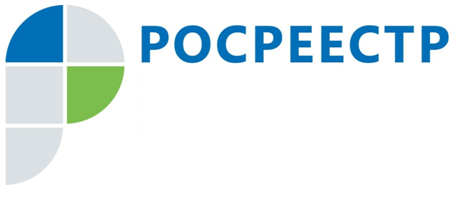 #РосреестрСервис Росреестра «Земля для стройки»На территории Чеченской Республики продолжается работа по выявлению земель для жилищного строительства.По итогам проведения очередного заседания оперативного штаба на котором было принято решение о включении в Перечень выявленных земельных участков (территорий), имеющих потенциал для вовлечения в оборот в целях жилищного строительства новых 8 земельных участков общей площадью 7000 кв.м. Земельные участки расположены в Грозненском муниципальном районе.«Общая площадь выявленных земельных участков составила 3189,7 га», - сообщил заместитель руководителя Управления Росреестра по Чеченской Республике Абу Шаипов.Справочно: Электронный сервис «Земля для стройки» – это единый информационный ресурс по поиску земельных участков и территорий, имеющих потенциал вовлечения в оборот в целях жилищного строительства. Задача сервиса - помочь потенциальным застройщикам в режиме «онлайн» выбрать и оценить на Публичной кадастровой карте пригодные для жилищного строительства участки, заполнить форму обращения о заинтересованности использовать земельный участок для жилищного строительства и отправить его в Департамент строительства Вологодской области, который в установленном порядке рассматривает обращение и принимает соответствующее решение.Заместитель руководителя Управления Росреестра по Чеченской РеспубликеА.Л. ШаиповФЕДЕРАЛЬНАЯ СЛУЖБА ГОСУДАРСТВЕННОЙ РЕГИСТРАЦИИ, КАДАСТРА И КАРТОГРАФИИ(РОСРЕЕСТР)Управление Федеральной службы государственной регистрации, кадастра и картографии по Чеченской Республике (Управление Росреестра по Чеченской Республике)ЗАМЕСТИТЕЛЬ РУКОВОДИТЕЛЯул. Моздокская, 35, г. Грозный, 364020                                     тел.: (8712) 22-31-29, факс: (8712) 22-22-89e-mail.: 20_upr@rosreestr.ru, http://www.rosreestr.gov.ru                              А.Л. Шаипов